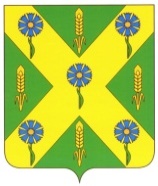 РОССИЙСКАЯ ФЕДЕРАЦИЯОРЛОВСКАЯ ОБЛАСТЬАДМИНИСТРАЦИЯ НОВОСИЛЬСКОГО РАЙОНАПОСТАНОВЛЕНИЕ08 сентября 2023 года 					                               № 435          г. НовосильО внесении изменений в муниципальную программу«Образование в Новосильском районе», утвержденную постановлением администрации Новосильского районаот «30» декабря 2020 г. № 391В целях приведения объемов финансирования программных мероприятий в соответствие с выделенными бюджетными ассигнованиями на 2023 год, реализации мероприятий по обеспечению деятельности советников директора по воспитанию и взаимодействию с детскими общественными объединениями в муниципальных общеобразовательных учреждениях в рамках регионального проекта «Патриотическое воспитание граждан Российской Федерации» федерального проекта «Патриотическое воспитание граждан Российской Федерации» национального проекта «Образование», наиболее эффективного распределения денежных средств муниципальной программы «Образование в Новосильском  районе», утвержденной  постановлением администрации Новосильского района «Об утверждении муниципальной программы «Образование в Новосильском  районе» № 391 от 30.12.2020 г., в пределах утвержденных лимитов бюджетных ассигнований на 2023 год, администрация Новосильского района  постановляет:1. В паспорте муниципальной программы Новосильского района «Образование в Новосильском районе»: 1.1 раздел «Задачи муниципальной программы» дополнить пунктом 14:«14) обеспечение деятельности советников директора по воспитанию и взаимодействию с детскими общественными объединениями.».1.2 раздел «Целевые показатели (индикаторы) результативности муниципальной программы» дополнить пунктом 24:«24) 	рост уровня вовлечённости детей в общественно-полезную деятельность.».1.3. раздел «Объемы финансирования муниципальной программы» изложить в новой редакции:2. Раздел 1. Характеристика текущего состояния, содержание проблемы, обоснование необходимости ее решения программно-целевым методом дополнить п. 2.3. следующего содержания:«2.3. Обеспечение деятельности советников директора по воспитанию и взаимодействию с детскими общественными объединениями.».3. Раздел 4. Перечень основных мероприятий муниципальной программы дополнить пунктом 13 следующего содержания:«13. обеспечение деятельности советников директора по воспитанию и взаимодействию с детскими общественными объединениями.».4. В приложения муниципальной программы внести следующие изменения:4.1. В приложении 1 к муниципальной программе «Образование в Новосильском районе» «Перечень основных мероприятий муниципальной программы» Раздел 2 «Общее образование» дополнить основным мероприятием 7 «Проведение мероприятий по обеспечению деятельности советников директора по воспитанию и взаимодействию с детскими общественными объединениями в общеобразовательных учреждениях», которое предполагает обеспечение расходов, связанных с введением дополнительных штатных единиц в общеобразовательных организациях Новосильского района, в сумме 83,78 тыс. руб.4.2. Приложение 3 к муниципальной программе «Образование в Новосильском районе» «Перечень целевых показателей (индикаторов) результативности муниципальной программы» дополнить целевым показателем 24:4.3. Приложение 4 к муниципальной программе «Образование в Новосильском районе» «Ресурсное обеспечение муниципальной программы «Образование в Новосильском районе»» изложить в новой редакции согласно приложению 1.4.4. Приложение 5 к муниципальной программе «Образование в Новосильском районе» «План реализации муниципальной программы «Образование в Новосильском районе» изложить в новой редакции согласно приложению 2.5. Опубликовать настоящее постановление на официальном сайте Новосильского района в информационно-телекоммуникационной сети «Интернет».6. Контроль за исполнением постановления возложить на и. о. главы администрации Новосильского района по социальным вопросам Сыцевич И.Д.Глава Новосильского района                                         Е. Н. ДеминПриложение 1к постановлению администрации                        от 08 сентября 2023 г. № 435 Приложение 4к муниципальной программе «Образование в Новосильском районе»Ресурсное обеспечение муниципальной программы  «Образование в Новосильском районе» тыс. руб.Приложение 2к постановлению администрации                  от 08 сентября 2023 г. № 435Приложение 5к муниципальной программе «Образование в Новосильском районе»Планреализации муниципальной программы «Образование в Новосильском районе»Объемы финансирования муниципальной программы, всего, в т. ч.:Финансирование программы осуществляется за счет средств федерального, областного и муниципального бюджета.Общий объем финансирования программы  – 379 066,91  тыс. рублей, в том числе по годам:2021 год –  106 833,89  тыс. рублей2022 год –  138 625,26  тыс. рублей2023 год –  133 607,76  тыс. рублейФинансирование за счет средств федерального бюджета – 41 804,93 тыс. рублей,в том числе по годам:2021 год –  7 179,29 тыс. рублей2022 год –  20 904,05 тыс. рублей2023 год –   13 721,59 тыс. рублейФинансирование за счет средств областного бюджета – 203 123,89 тыс. рублей,в том числе по годам:2021 год –  59 668,40 тыс. рублей2022 год –  76 341,07 тыс. рублей2023 год –  67 114,42 тыс. рублейФинансирование за счет средств муниципального бюджета – 134 138,09 тыс. рублей,в том числе по годам:2021 год –  39 986,20 тыс. рублей2022 год –  41 380,14 тыс. рублей2023 год –  52 771,75 тыс. рублейЦелевой  показатель 24. Рост уровня вовлечённости детей в общественно-полезную деятельность00100Региональный проект Орловской области «Патриотическое воспитание граждан Российской Федерации»СтатусНаименование муниципальной программыОтветственный исполнитель, соисполнителиКод бюджетной классификацииКод бюджетной классификацииКод бюджетной классификацииКод бюджетной классификацииГоды реализацииГоды реализацииГоды реализацииСтатусНаименование муниципальной программыОтветственный исполнитель, соисполнителиГРБСРз,ПрЦСРВР2021202220231234567121314Муниципальная программа«Образование в Новосильском районе»Всего0040700000106 833,89138 625,26133 607,76Муниципальная программа«Образование в Новосильском районе»Ответственный исполнитель:Отдел общего образования, молодежной политики и спорта администрации Новосильского района Орловской областиХХХХХХХМуниципальная программа«Образование в Новосильском районе»Соисполнители:финансовый отдел администрации Новосильского района, образовательные учреждения Новосильского районаХХХХХХХРаздел 1«Дошкольное образование»Всего004070100019 963,4119 807,5722 588,57Раздел 1«Дошкольное образование»Ответственный исполнитель:Отдел общего образования, молодежной политики и спорта администрации Новосильского района Орловской областиХХХХХХХРаздел 1«Дошкольное образование»Соисполнители:финансовый отдел администрации Новосильского района, образовательные учреждения Новосильского районаХХХХХХХОсновное мероприятие 1Организация предоставления дошкольного образования, создание условий для присмотра и ухода за детьми, содержания детей в муниципальных образовательных организацияхМуниципальные дошкольные образовательные учреждения004070161119 063,1619 620,5022 515,87Основное мероприятие 2Укрепление и развитие материально-технической базы учреждений образованияМуниципальные дошкольные образовательные учреждения0040701612826,65187,0772,70Основное мероприятие 3Монтаж системы видеонаблюдения МБОУ Детский сад №2 «Рябинушка»Муниципальные дошкольные образовательные учреждения004070161273,600,0000,000Раздел 2«Общее образование»Всего004070200079 131,2399 191,43101 287,18Раздел 2«Общее образование»Ответственный исполнитель:Отдел общего образования, молодежной политики и спорта администрации Новосильского района Орловской областиХХХХХХХРаздел 2«Общее образование»Соисполнители:финансовый отдел администрации Новосильского района, образовательные учреждения Новосильского районаХХХХХХХОсновное мероприятие 1Организация предоставления общего образования и создание условий для содержания детей в муниципальных общеобразовательных организацияхМуниципальные общеобразовательные учреждения0040702611/61265 418,4872 209,4481 306,46Основное мероприятие 2Организация горячего питания обучающихся в муниципальных общеобразовательных организациях Муниципальные общеобразовательные учреждения0040702611/6124819,756195,306 621,31Основное мероприятие 3Укрепление и развитие материально-технической базы учреждений образованияМуниципальные общеобразовательные учреждения00407026122 824,61500,88826,02Основное мероприятие 4Реализация мероприятий  по проведению капитального ремонта здания МБОУ Новосильская СОШ Новосильского районаМБОУ Новосильская СОШ00407026121 137,773 514,110Основное мероприятие 5Реализация мероприятий по модернизации школьных систем образованияМБОУ Селезнёвская СОШ0040702612012024,617 017,81Основное мероприятие 6Ежемесячное денежное вознаграждение за классное руководствоМуниципальные общеобразовательные учреждения0040702611/6124 930,624747,105 431,80Основное мероприятие 7Проведение мероприятий по обеспечению деятельности советников директора по воспитанию и взаимодействию с детскими общественными объединениями в общеобразовательных учрежденияхМуниципальные общеобразовательные учреждения00407026120083,78Раздел 3«Дополнительное образование»Всего00407030007007,7919 139,429 063,51Раздел 3«Дополнительное образование»Ответственный исполнитель:Отдел общего образования, молодежной политики и спорта администрации Новосильского района Орловской областиХХХХХХХРаздел 3«Дополнительное образование»Соисполнители:финансовый отдел администрации Новосильского района, образовательные учреждения Новосильского районаХХХХХХХОсновное мероприятие 1Организация предоставления дополнительного образования детей в муниципальных организациях дополнительного образованияМуниципальные учреждения дополнительного образования детей00407036116060,096 724,628 020,04Основное мероприятие 2Укрепление и развитие материально-технической базы учреждений образованияМуниципальные учреждения дополнительного образования детей0040703612629,39222,58473,47Основное мероприятие 3Выполнение проектной документации на капитальный ремонт здания МБУ ДО «Центр творчества»Муниципальные учреждения дополнительного образования детей0040703612318, 310,0000,000Основное мероприятие 4Обеспечение функционирования модели персонифицированного финансирования дополнительного образования детейМуниципальные учреждения дополнительного образования детей00407036120105,05570,0Основное Мероприятие 5Реализация мероприятий  по проведению капитального ремонта здания МБУ ДО «Центр творчества» Новосильского района»;Муниципальные учреждения дополнительного образования детей0040703612-12 087,17-Раздел 4«Обеспечение отдыха и оздоровления в оздоровительных лагерях с дневным пребыванием детей, загородных оздоровительных лагерях и центрах»Всего0040707000658,96414,34596,00Раздел 4«Обеспечение отдыха и оздоровления в оздоровительных лагерях с дневным пребыванием детей, загородных оздоровительных лагерях и центрах»Ответственный исполнитель:Отдел общего образования, молодежной политики и спорта администрации Новосильского района Орловской областиХХХХХХХРаздел 4«Обеспечение отдыха и оздоровления в оздоровительных лагерях с дневным пребыванием детей, загородных оздоровительных лагерях и центрах»Соисполнители:финансовый отдел администрации Новосильского района, образовательные учреждения Новосильского районаХХХХХХХОсновное мероприятие 1Обеспечение отдыха и оздоровления в оздоровительных лагерях с дневным пребыванием детейМуниципальные общеобразовательные учреждения0040707612300,000283,50300,0Основное мероприятие 2Приобретение путевок в загородные оздоровительные лагеря и центрыОтдел образования0040707323358,96130,84296,00Раздел 5"Государственная поддержка талантливой молодежи"Всего004070700072,5072,572,5Раздел 5"Государственная поддержка талантливой молодежи"Ответственный исполнитель:Отдел общего образования, молодежной политики и спорта администрации Новосильского района Орловской областиХХХХХХХРаздел 5"Государственная поддержка талантливой молодежи"Соисполнители:финансовый отдел администрации Новосильского района, образовательные учреждения Новосильского районаХХХХХХХОсновное мероприятие 1Проведение олимпиад, конкурсов и других мероприятийОтдел образования004070724472,5072,5072,50СтатусНаименование муниципальной программы, подпрограммы муниципальной программы, ведомственной целевой программы, основного мероприятия подпрограммы, долгосрочной целевой программыИсточник финансированияОценка расходов (тыс. руб.), годыОценка расходов (тыс. руб.), годыОценка расходов (тыс. руб.), годыСтатусНаименование муниципальной программы, подпрограммы муниципальной программы, ведомственной целевой программы, основного мероприятия подпрограммы, долгосрочной целевой программыИсточник финансирования202120222023123678Муниципальная программ«Образование в Новосильском районе»Всего:в том числе106 833,89138 625,26133 607,76Муниципальная программ«Образование в Новосильском районе»Федеральный бюджет7 179,2920 904,0513 721,59Муниципальная программ«Образование в Новосильском районе»Областной бюджет59 668,4076 341,0767 114,42Муниципальная программ«Образование в Новосильском районе»Бюджет муниципального района39 986,2041 380,1452 771,75Муниципальная программ«Образование в Новосильском районе»Средства от приносящей доход деятельностиМуниципальная программ«Образование в Новосильском районе»Внебюджетные источникиРаздел 1«Дошкольное образование»Всего:в том числе19 963,4119 807,5722 588,57Раздел 1«Дошкольное образование»Федеральный бюджетРаздел 1«Дошкольное образование»Областной бюджет11 933,0111 705,2812 695,93Раздел 1«Дошкольное образование»Бюджет муниципального района8 030,408 102,299892,64Раздел 1«Дошкольное образование»Средства от приносящей доход деятельностиРаздел 1«Дошкольное образование»Внебюджетные источникиОсновное мероприятие 1Организация предоставления дошкольного образования, создание условий для присмотра и ухода за детьми, содержания детей в муниципальных образовательных организацияхВсего:в том числе19 063,16   19 620,50   22 515,87   Основное мероприятие 1Организация предоставления дошкольного образования, создание условий для присмотра и ухода за детьми, содержания детей в муниципальных образовательных организацияхФедеральный бюджетОсновное мероприятие 1Организация предоставления дошкольного образования, создание условий для присмотра и ухода за детьми, содержания детей в муниципальных образовательных организацияхОбластной бюджет11 812,1111 705,2812 695,93Основное мероприятие 1Организация предоставления дошкольного образования, создание условий для присмотра и ухода за детьми, содержания детей в муниципальных образовательных организацияхБюджет муниципального района7 251,057 915,22   9 819,94Основное мероприятие 1Организация предоставления дошкольного образования, создание условий для присмотра и ухода за детьми, содержания детей в муниципальных образовательных организацияхСредства от приносящей доход деятельностиОсновное мероприятие 1Организация предоставления дошкольного образования, создание условий для присмотра и ухода за детьми, содержания детей в муниципальных образовательных организацияхВнебюджетные источникиОсновное мероприятие 2Укрепление и развитие материально-технической базы учреждений образованияВсего:в том числе826,65187,0772,7Основное мероприятие 2Укрепление и развитие материально-технической базы учреждений образованияФедеральный бюджетОсновное мероприятие 2Укрепление и развитие материально-технической базы учреждений образованияОбластной бюджет120,90Основное мероприятие 2Укрепление и развитие материально-технической базы учреждений образованияБюджет муниципального района705,75187,0772,70Основное мероприятие 2Укрепление и развитие материально-технической базы учреждений образованияСредства от приносящей доход деятельностиОсновное мероприятие 2Укрепление и развитие материально-технической базы учреждений образованияВнебюджетные источникиОсновное мероприятие 3Монтаж системы видеонаблюдения МБОУ Детский сад №2 «Рябинушка»Всего:в том числе73,600,000,000Основное мероприятие 3Монтаж системы видеонаблюдения МБОУ Детский сад №2 «Рябинушка»Федеральный бюджетОсновное мероприятие 3Монтаж системы видеонаблюдения МБОУ Детский сад №2 «Рябинушка»Областной бюджетОсновное мероприятие 3Монтаж системы видеонаблюдения МБОУ Детский сад №2 «Рябинушка»Бюджет муниципального района73,6Основное мероприятие 3Монтаж системы видеонаблюдения МБОУ Детский сад №2 «Рябинушка»Средства от приносящей доход деятельностиОсновное мероприятие 3Монтаж системы видеонаблюдения МБОУ Детский сад №2 «Рябинушка»Внебюджетные источникиРаздел 2«Общее образование»Всего:в том числе79 131,2399 191,43101 287,18Раздел 2«Общее образование»Федеральный бюджет7 179,2920 904,0513 721,59Раздел 2«Общее образование»Областной бюджет47 695,3952 961,9854 194,49Раздел 2«Общее образование»Бюджет муниципального района24 256,5525 325,4033 371,10Раздел 2«Общее образование»Средства от приносящей доход деятельностиРаздел 2«Общее образование»Внебюджетные источникиОсновное мероприятие 1Организация предоставления общего образования и создание условий для содержания детей в муниципальных общеобразовательных организацияхВсего:в том числе65 418,4872 209,4481 306,46Основное мероприятие 1Организация предоставления общего образования и создание условий для содержания детей в муниципальных общеобразовательных организацияхФедеральный бюджетОсновное мероприятие 1Организация предоставления общего образования и создание условий для содержания детей в муниципальных общеобразовательных организацияхОбластной бюджет45 319,5949 525,9250 667,37Основное мероприятие 1Организация предоставления общего образования и создание условий для содержания детей в муниципальных общеобразовательных организацияхБюджет муниципального района20 098,8922 683,5230 639,09Основное мероприятие 1Организация предоставления общего образования и создание условий для содержания детей в муниципальных общеобразовательных организацияхСредства от приносящей доход деятельностиОсновное мероприятие 1Организация предоставления общего образования и создание условий для содержания детей в муниципальных общеобразовательных организацияхВнебюджетные источникиОсновное мероприятие 2Организация горячего питания обучающихся в муниципальных общеобразовательных организацияхВсего:в том числе4 819,756 195,306 621,31Основное мероприятие 2Организация горячего питания обучающихся в муниципальных общеобразовательных организацияхФедеральный бюджет2 147,343 384,753 121,11Основное мероприятие 2Организация горячего питания обучающихся в муниципальных общеобразовательных организацияхОбластной бюджет1 169,361 417,981 750,10Основное мероприятие 2Организация горячего питания обучающихся в муниципальных общеобразовательных организацияхБюджет муниципального района1 503,051 392,571 750,10Основное мероприятие 2Организация горячего питания обучающихся в муниципальных общеобразовательных организацияхСредства от приносящей доход деятельностиОсновное мероприятие 2Организация горячего питания обучающихся в муниципальных общеобразовательных организацияхВнебюджетные источникиОсновное мероприятие 3Укрепление и развитие материально-технической базы учреждений образованияВсего:в том числе2 824,61500,88826,02Основное мероприятие 3Укрепление и развитие материально-технической базы учреждений образованияФедеральный бюджетОсновное мероприятие 3Укрепление и развитие материально-технической базы учреждений образованияОбластной бюджет170,00195,00Основное мероприятие 3Укрепление и развитие материально-технической базы учреждений образованияБюджет муниципального района2 654,61500,88631,02Основное мероприятие 3Укрепление и развитие материально-технической базы учреждений образованияСредства от приносящей доход деятельностиОсновное мероприятие 3Укрепление и развитие материально-технической базы учреждений образованияВнебюджетные источникиОсновное мероприятие 4Создание в общеобразовательных организациях, расположенных в сельской местности, условий для занятий физической культурой и спортомВсего:в том числе3514,11Основное мероприятие 4Создание в общеобразовательных организациях, расположенных в сельской местности, условий для занятий физической культурой и спортомФедеральный бюджет3333,23Основное мероприятие 4Создание в общеобразовательных организациях, расположенных в сельской местности, условий для занятий физической культурой и спортомОбластной бюджет33,67Основное мероприятие 4Создание в общеобразовательных организациях, расположенных в сельской местности, условий для занятий физической культурой и спортомБюджет муниципального района147,21Основное мероприятие 4Создание в общеобразовательных организациях, расположенных в сельской местности, условий для занятий физической культурой и спортомСредства от приносящей доход деятельностиОсновное мероприятие 4Создание в общеобразовательных организациях, расположенных в сельской местности, условий для занятий физической культурой и спортомВнебюджетные источникиОсновное мероприятие 4Реализация мероприятий по проведению капитального ремонта здания МБОУ Новосильской СОШ Новосильского районаВсего:в том числе1 137,77Основное мероприятие 4Реализация мероприятий по проведению капитального ремонта здания МБОУ Новосильской СОШ Новосильского районаФедеральный бюджет1 137,77Основное мероприятие 4Реализация мероприятий по проведению капитального ремонта здания МБОУ Новосильской СОШ Новосильского районаОбластной бюджетОсновное мероприятие 4Реализация мероприятий по проведению капитального ремонта здания МБОУ Новосильской СОШ Новосильского районаБюджет муниципального районаОсновное мероприятие 5Реализация мероприятий по модернизации школьных систем образования:Капитальный  ремонт здания МБОУ Селезнёвской СОШ  Новосильского районаОснащение  средствами обучения и воспитания МБОУ Селезнёвской СОШ Новосильского районаВсего:в том числе12 024,617 017,81Основное мероприятие 5Реализация мероприятий по модернизации школьных систем образования:Капитальный  ремонт здания МБОУ Селезнёвской СОШ  Новосильского районаОснащение  средствами обучения и воспитания МБОУ Селезнёвской СОШ Новосильского районаФедеральный бюджет10 359,286063,90Основное мероприятие 5Реализация мероприятий по модернизации школьных систем образования:Капитальный  ремонт здания МБОУ Селезнёвской СОШ  Новосильского районаОснащение  средствами обучения и воспитания МБОУ Селезнёвской СОШ Новосильского районаОбластной бюджет1 028,10603,02Основное мероприятие 5Реализация мероприятий по модернизации школьных систем образования:Капитальный  ремонт здания МБОУ Селезнёвской СОШ  Новосильского районаОснащение  средствами обучения и воспитания МБОУ Селезнёвской СОШ Новосильского районаБюджет муниципального района601,23350,89Основное мероприятие 5Реализация мероприятий по модернизации школьных систем образования:Капитальный  ремонт здания МБОУ Селезнёвской СОШ  Новосильского районаОснащение  средствами обучения и воспитания МБОУ Селезнёвской СОШ Новосильского районаСредства от приносящей доход деятельностиОсновное мероприятие 5Реализация мероприятий по модернизации школьных систем образования:Капитальный  ремонт здания МБОУ Селезнёвской СОШ  Новосильского районаОснащение  средствами обучения и воспитания МБОУ Селезнёвской СОШ Новосильского районаВнебюджетные источникиОсновное мероприятие 6Ежемесячное денежное вознаграждение за классное руководствоВсего:в том числе4 930,624 747,105 431,80Основное мероприятие 6Ежемесячное денежное вознаграждение за классное руководствоФедеральный бюджет3 894,183 790,804452,80Основное мероприятие 6Ежемесячное денежное вознаграждение за классное руководствоОбластной бюджет1 036,44956,30979,00Основное мероприятие 6Ежемесячное денежное вознаграждение за классное руководствоБюджет муниципального районаОсновное мероприятие 6Ежемесячное денежное вознаграждение за классное руководствоСредства от приносящей доход деятельностиОсновное мероприятие 6Ежемесячное денежное вознаграждение за классное руководствоВнебюджетные источникиОсновное мероприятие 7Проведение мероприятий по обеспечению деятельности советников директора по воспитанию и взаимодействию с детскими общественными объединениями в общеобразовательных учреждениях	Всего:в том числе83,78Основное мероприятие 7Проведение мероприятий по обеспечению деятельности советников директора по воспитанию и взаимодействию с детскими общественными объединениями в общеобразовательных учреждениях	Федеральный бюджет83,78Основное мероприятие 7Проведение мероприятий по обеспечению деятельности советников директора по воспитанию и взаимодействию с детскими общественными объединениями в общеобразовательных учреждениях	Областной бюджетОсновное мероприятие 7Проведение мероприятий по обеспечению деятельности советников директора по воспитанию и взаимодействию с детскими общественными объединениями в общеобразовательных учреждениях	Бюджет муниципального районаОсновное мероприятие 7Проведение мероприятий по обеспечению деятельности советников директора по воспитанию и взаимодействию с детскими общественными объединениями в общеобразовательных учреждениях	Средства от приносящей доход деятельностиОсновное мероприятие 7Проведение мероприятий по обеспечению деятельности советников директора по воспитанию и взаимодействию с детскими общественными объединениями в общеобразовательных учреждениях	Внебюджетные источникиРаздел 3«Дополнительное образование»Всего:в том числе7 007,7919139,429063,51Раздел 3«Дополнительное образование»Федеральный бюджетРаздел 3«Дополнительное образование»Областной бюджет40,00011673,81224Раздел 3«Дополнительное образование»Бюджет муниципального района6 967,797465,608839,51Раздел 3«Дополнительное образование»Средства от приносящей доход деятельностиРаздел 3«Дополнительное образование»Внебюджетные источникиОсновное мероприятие 1Организация предоставления дополнительного образования детей в муниципальных организациях дополнительного образованияВсего:в том числе6 060,096724,628020,04Основное мероприятие 1Организация предоставления дополнительного образования детей в муниципальных организациях дополнительного образованияФедеральный бюджетОсновное мероприятие 1Организация предоставления дополнительного образования детей в муниципальных организациях дополнительного образованияОбластной бюджетОсновное мероприятие 1Организация предоставления дополнительного образования детей в муниципальных организациях дополнительного образованияБюджет муниципального района6 060,096724,628020,04Основное мероприятие 1Организация предоставления дополнительного образования детей в муниципальных организациях дополнительного образованияСредства от приносящей доход деятельностиОсновное мероприятие 1Организация предоставления дополнительного образования детей в муниципальных организациях дополнительного образованияВнебюджетные источникиОсновное мероприятие 2Укрепление и развитие материально-технической базы учреждений образованияВсего:в том числе629,39222,58473,47Основное мероприятие 2Укрепление и развитие материально-технической базы учреждений образованияФедеральный бюджетОсновное мероприятие 2Укрепление и развитие материально-технической базы учреждений образованияОбластной бюджет40,000191224,0Основное мероприятие 2Укрепление и развитие материально-технической базы учреждений образованияБюджет муниципального района589,3931,58249,47Основное мероприятие 2Укрепление и развитие материально-технической базы учреждений образованияСредства от приносящей доход деятельностиОсновное мероприятие 2Укрепление и развитие материально-технической базы учреждений образованияВнебюджетные источникиОсновное мероприятие 3Выполнение проектной документации на капитальный ремонт здания МБУ ДО «Центр творчества»Всего:в том числе318,31Основное мероприятие 3Выполнение проектной документации на капитальный ремонт здания МБУ ДО «Центр творчества»Федеральный бюджетОсновное мероприятие 3Выполнение проектной документации на капитальный ремонт здания МБУ ДО «Центр творчества»Областной бюджетОсновное мероприятие 3Выполнение проектной документации на капитальный ремонт здания МБУ ДО «Центр творчества»Бюджет муниципального района318, 31Основное мероприятие 3Выполнение проектной документации на капитальный ремонт здания МБУ ДО «Центр творчества»Средства от приносящей доход деятельностиОсновное мероприятие 3Выполнение проектной документации на капитальный ремонт здания МБУ ДО «Центр творчества»Внебюджетные источникиОсновное мероприятие 4Обеспечение функционирования модели персонифицированного финансирования дополнительного образования детейВсего:в том числе105,05570,0Основное мероприятие 4Обеспечение функционирования модели персонифицированного финансирования дополнительного образования детейФедеральный бюджетОсновное мероприятие 4Обеспечение функционирования модели персонифицированного финансирования дополнительного образования детейОбластной бюджетОсновное мероприятие 4Обеспечение функционирования модели персонифицированного финансирования дополнительного образования детейБюджет муниципального района105,05570,0Основное мероприятие 4Обеспечение функционирования модели персонифицированного финансирования дополнительного образования детейСредства от приносящей доход деятельностиОсновное мероприятие 4Обеспечение функционирования модели персонифицированного финансирования дополнительного образования детейВнебюджетные источникиОсновное мероприятие 5Реализация мероприятий  по проведению капитального ремонта здания МБУ ДО «Центр творчества» Новосильского района»Всего:в том числе12087,17Основное мероприятие 5Реализация мероприятий  по проведению капитального ремонта здания МБУ ДО «Центр творчества» Новосильского района»Федеральный бюджетОсновное мероприятие 5Реализация мероприятий  по проведению капитального ремонта здания МБУ ДО «Центр творчества» Новосильского района»Областной бюджет11 482,81Основное мероприятие 5Реализация мероприятий  по проведению капитального ремонта здания МБУ ДО «Центр творчества» Новосильского района»Бюджет муниципального района604,36Основное мероприятие 5Реализация мероприятий  по проведению капитального ремонта здания МБУ ДО «Центр творчества» Новосильского района»Средства от приносящей доход деятельностиОсновное мероприятие 5Реализация мероприятий  по проведению капитального ремонта здания МБУ ДО «Центр творчества» Новосильского района»Внебюджетные источникиРаздел 4«Обеспечение отдыха и оздоровления в оздоровительных лагерях с дневным пребыванием детей, загородных оздоровительных лагерях и центрах»Всего:в том числе658,96414,34596,0Раздел 4«Обеспечение отдыха и оздоровления в оздоровительных лагерях с дневным пребыванием детей, загородных оздоровительных лагерях и центрах»Федеральный бюджетРаздел 4«Обеспечение отдыха и оздоровления в оздоровительных лагерях с дневным пребыванием детей, загородных оздоровительных лагерях и центрах»Областной бюджетРаздел 4«Обеспечение отдыха и оздоровления в оздоровительных лагерях с дневным пребыванием детей, загородных оздоровительных лагерях и центрах»Бюджет муниципального района658,96414,34596,0Раздел 4«Обеспечение отдыха и оздоровления в оздоровительных лагерях с дневным пребыванием детей, загородных оздоровительных лагерях и центрах»Средства от приносящей доход деятельностиОсновное мероприятие 1Обеспечение отдыха и оздоровления в оздоровительных лагерях с дневным пребыванием детейВсего:в том числе300,000283,50300,0Основное мероприятие 1Обеспечение отдыха и оздоровления в оздоровительных лагерях с дневным пребыванием детейФедеральный бюджетОсновное мероприятие 1Обеспечение отдыха и оздоровления в оздоровительных лагерях с дневным пребыванием детейОбластной бюджетОсновное мероприятие 1Обеспечение отдыха и оздоровления в оздоровительных лагерях с дневным пребыванием детейБюджет муниципального района300,000283,5300,00Основное мероприятие 1Обеспечение отдыха и оздоровления в оздоровительных лагерях с дневным пребыванием детейСредства от приносящей доход деятельностиОсновное мероприятие 2Приобретение путевок в загородные оздоровительные лагеря и центры Орловской областиВсего:в том числе358,96130,84296,00Основное мероприятие 2Приобретение путевок в загородные оздоровительные лагеря и центры Орловской областиФедеральный бюджетОсновное мероприятие 2Приобретение путевок в загородные оздоровительные лагеря и центры Орловской областиОбластной бюджетОсновное мероприятие 2Приобретение путевок в загородные оздоровительные лагеря и центры Орловской областиБюджет муниципального района358,96130,84296,000Основное мероприятие 2Приобретение путевок в загородные оздоровительные лагеря и центры Орловской областиСредства от приносящей доход деятельностиРаздел 5"Государственная поддержка талантливой молодежи"Всего:в том числе72,5072,5072,50Раздел 5"Государственная поддержка талантливой молодежи"Федеральный бюджетРаздел 5"Государственная поддержка талантливой молодежи"Областной бюджетРаздел 5"Государственная поддержка талантливой молодежи"Бюджет муниципального района72,5072,5072,50Раздел 5"Государственная поддержка талантливой молодежи"Средства от приносящей доход деятельностиРаздел 5"Государственная поддержка талантливой молодежи"Внебюджетные источникиОсновное мероприятие 1Проведение олимпиад, конкурсов и других мероприятийВсего:в том числе72,5072,5072,50Основное мероприятие 1Проведение олимпиад, конкурсов и других мероприятийФедеральный бюджетОсновное мероприятие 1Проведение олимпиад, конкурсов и других мероприятийОбластной бюджетОсновное мероприятие 1Проведение олимпиад, конкурсов и других мероприятийБюджет муниципального района72,5072,5072,50Основное мероприятие 1Проведение олимпиад, конкурсов и других мероприятийСредства от приносящей доход деятельностиОсновное мероприятие 1Проведение олимпиад, конкурсов и других мероприятийВнебюджетные источники